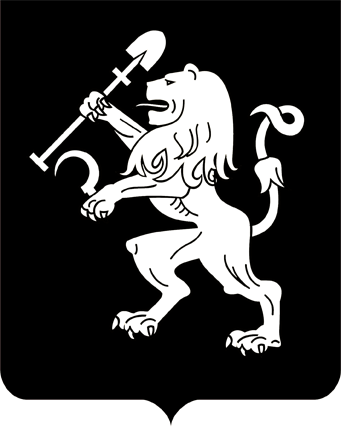 АДМИНИСТРАЦИЯ ГОРОДА КРАСНОЯРСКАРАСПОРЯЖЕНИЕО внесении изменения в распоряжение администрации города от 30.09.2019 № 128-оргВ целях обеспечения реализации положений Порядка принятия решений о разработке, формировании и реализации муниципальных программ города Красноярска, утвержденного постановлением адми-нистрации города от 27.03.2015 № 153, руководствуясь статьями 45,              58, 59 Устава города Красноярска, распоряжением Главы города              от 22.12.2006 № 270-р:1. Внести изменение в приложение к распоряжению администрации города от 30.09.2019 № 128-орг «Об утверждении Методики измерения и (или) расчета целевых индикаторов и показателей результативности муниципальной программы «Цифровизация города Красноярска», изложив его в редакции согласно приложению к настоящему распоряжению.2. Настоящее распоряжение опубликовать в газете «Городские новости» и разместить на официальном сайте администрации города.3. Настоящее распоряжение вступает в силу со дня его официального опубликования и распространяется на правоотношения, возникшие при разработке и принятии проектов изменений в муниципальную программу «Цифровизация города Красноярска», срок реализации которых выходит за пределы текущего финансового года, в целях планирования бюджетных ассигнований на реализацию муниципальной программы начиная с планирования бюджетных ассигнований на 2021 год и плановый период 2022–2023 годов.Первый заместительГлавы города								      А.В. ДавыдовПриложениек распоряжениюадминистрации города	от ____________ № _________«Приложение к распоряжениюадминистрации городаот 30.09.2019 № 128-оргМЕТОДИКА измерения и (или) расчета целевых индикаторов и показателей результативности муниципальной программы «Цифровизация города Красноярска»I. Описание целевых индикаторовЦелевой индикатор 1 «Доля граждан, использующих механизм получения муниципальных услуг в электронной форме».Единица измерения: проценты.Источник информации: данные федеральной службы государственной статистики, в том числе содержащиеся в государственной      автоматизированной системе «Управление»; данные о зарегистрированных обращениях за муниципальными услугами в программно-техниче-ском комплексе «Электронный документооборот администрации города» (далее – СЭД).Расчет целевого индикатора: целевой индикатор рассчитывается по следующей формуле:где:Коуэ – количество обращений за муниципальными услугами                   в электронном виде с использованием официального сайта администрации города (далее – Сайт), единого портала государственных и муници-пальных услуг, краевого портала государственных и муниципальных услуг;Коу – количество обращений за муниципальными услугами (для которых предусмотрена возможность обращения в электронном виде).Периодичность определения значения целевого индикатора: ежеквартально.Разъяснения к индикатору: в случае отсутствия данных о муниципальных услугах в государственной автоматизированной системе «Управление» за отчетный период используются сведения о количестве обращений за муниципальными услугами, содержащиеся в СЭД.Целевой индикатор 2 «Удовлетворенность населения информационной открытостью деятельности администрации города (от числа опрошенных)».Единица измерения: проценты от числа опрошенных.Источник информации: органы администрации города (результаты опросов).Расчет целевого индикатора: целевой индикатор оценивается                   по результатам опросов (социологических, интерактивных). Опросы проводятся в виде интерактивных (онлайн) опросов, размещаемых              на Сайте, интервьюирования  и анкетирования населения. Расчет производится по следующей формуле:Уо = Ку/Ко х 100%,где:Ку – количество положительных ответов на вопросы анкеты, касающиеся определения уровня информированности граждан о деятельности администрации города;Ко – общее количество ответов на вопросы анкеты, касающиеся определения уровня информированности граждан о деятельности администрации города.Периодичность определения значения целевого индикатора: раз                в год (по итогам отчетного года).Целевой индикатор 3 «Доля отечественного программного обеспечения (в том числе муниципальных информационных систем) в общем объеме программного обеспечения, используемого в администрации города».Единица измерения: проценты.Источник информации: отчет о выполнении плана по импортозамещению программного обеспечения в администрации города.Расчет целевого индикатора: целевой индикатор рассчитывается по следующей формуле:До = Ко/Коб х 100%,где:Ко – количество единиц отечественного программного обеспечения, в том числе муниципальных информационных систем;Коб – общее количество единиц программного обеспечения, в том числе муниципальных информационных систем, используемых в администрации города.Периодичность определения значения целевого индикатора: раз             в год (по итогам отчетного года).II. Описание показателей результативностиПоказатели результативности подпрограммы 1 «Создание системы «Цифровой город».1. Показатель результативности «Доля цифровых муниципальных услуг в общем объеме муниципальных услуг».Единица измерения: проценты.Источник информации: административные регламенты предоставления муниципальных услуг, размещенные на официальном сайте            администрации города (раздел «Муниципальные услуги»).Расчет показателя результативности: показатель результативности рассчитывается  по следующей формуле:ДУ = Уц/Ур х 100%,где:Уц – количество цифровых муниципальных услуг, предоставляемых в электронном виде с использованием Сайта, единого и регионального порталов государственных и муниципальных услуг;Ур – количество услуг, предоставляемых администрацией города.Периодичность определения значения показателя результативности: раз в полугодие (по итогам первого, второго полугодия).Разъяснения к показателю: доля цифровых муниципальных услуг рассчитывается от общего количества муниципальных услуг, предоставляемых администрацией города. Цифровыми являются муниципальные  услуги, процесс предоставления которых в соответствии                   с административными регламентами не требует личного присутствия заявителя.2. Показатель результативности «Доля граждан, использующих механизм получения муниципальных услуг администрации города                 в электронной форме, от числа жителей города Красноярска». Единица измерения: проценты.Источник информации: данные федеральной службы государственной статистики, в том числе содержащиеся в государственной      автоматизированной системе «Управление»; данные о зарегистрированных обращениях за муниципальными услугами в СЭД.Расчет показателя результативности: показатель результативности рассчитывается по следующей формуле:К = Кэ/Кж ,где:Кэ – количество обращений за муниципальными услугами в электронной форме через единый и региональный порталы государственных и муниципальных услуг, Сайт;Кж – численность населения города Красноярска в отчетном году.Периодичность определения значения показателя результативности: ежеквартально.Разъяснения к показателю: в случае отсутствия данных о муниципальных услугах в государственной автоматизированной системе «Управление» за отчетный период используются сведения о количестве обращений за муниципальными услугами, содержащиеся в СЭД.3. Показатель результативности «Средний срок простоя муниципальных информационных систем в результате компьютерных атак».Единица измерения: часы.Источник информации: сервис мониторинга доступности сайтов              и серверов host-tracker.com, сервис мониторинга на основе межсетевого экрана с платформой DPI.Расчет показателя результативности: показатель результативности оценивается на основе данных о недоступности муниципальных информационных систем, полученных с использованием сервисов мониторинга и данных, предоставленных исполнителями по муниципальному контракту на оказание услуг по доступу к информационно-коммуникационной сети Интернет для администрации города. Расчет производится по следующей формуле:П = В/К,где:В – суммарное время простоя муниципальных информационных систем в результате компьютерных атак (направленных на несанкционированный доступ к объекту атаки и (или) блокировки доступности объекта атаки) за отчетный год, часы;К – число случаев простоя муниципальных информационных                  систем в результате компьютерных атак (несанкционированный доступ              к объекту атаки, блокировка его доступности) за отчетный год, еди-ницы.Периодичность определения значения показателя результативности: раз в год (по итогам отчетного года).Разъяснения к показателю: для расчета показателя использована Методика расчета целевых показателей национальной программы «Цифровая экономика Российской Федерации», утвержденная приказом Министерства цифрового развития, связи и массовых коммуникаций Российской Федерации  от 30.04.2019 № 178.Показатели результативности отдельного мероприятия 1 «Цифровизация деятельности администрации города». Показатель результативности «Доступность информационных ресурсов администрации города для муниципальных служащих в рабочее время (за исключением плановых отключений)».Единица измерение: проценты.Источник информации: отчеты системы мониторинга ИТ-инфра-структуры Zabbix (далее – система мониторинга). Расчет показателя результативности: показатель результативности оценивается на основе данных о недоступности муниципальных                    информационных ресурсов (СЭД, Единой муниципальной геоинформационной системы, кластера виртуальных серверов, центрального маршрутизатора ядра сети), полученных с использованием системы мониторинга.Периодичность определения показателя результативности: ежеквартально.». 15.09.2020№ 100-орг